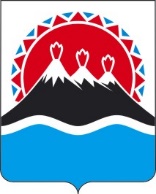 П О С Т А Н О В Л Е Н И ЕПРАВИТЕЛЬСТВАКАМЧАТСКОГО КРАЯ«О внесении изменений в приложение к постановлению Правительства Камчатского края от 10.07.2023 № 382-П «Об утверждении Порядка определения объема и предоставления из краевого бюджета субсидии некоммерческим организациям в Камчатском крае, образующим инфраструктуру поддержки субъектов малого и среднего предпринимательства, и осуществляющим деятельность в сфере предоставления финансовой поддержки (займов) промышленным предприятиям, на финансовое обеспечение затрат, связанных с оказанием услуг по предоставлению финансовой поддержки (займов) субъектам промышленности»ПРАВИТЕЛЬСТВО ПОСТАНОВЛЯЕТ:1. Внести в приложение к постановлению Правительства Камчатского края от 10.07.2023 № 382-П Об утверждении Порядка определения объема и предоставления из краевого бюджета субсидии некоммерческим организациям в Камчатском крае, образующим инфраструктуру поддержки субъектов малого и среднего предпринимательства, и осуществляющим деятельность в сфере предоставления финансовой поддержки (займов) промышленным предприятиям, на финансовое обеспечение затрат, связанных с оказанием услуг по предоставлению финансовой поддержки (займов) субъектам промышленности» следующие изменения:1. В части 8 слова «Камчатский край» заменить словами «от имени Камчатского края уполномоченный исполнительный орган Камчатского края».2. В пункте 4 части 10 слова «на первое число месяца, в котором подается заявка о предоставлении субсидии» заменить словами «на дату подачи заявки на участие в отборе».3. В части 35 слова «на расчетный счет получателя субсидии, открытый в кредитной организации, реквизиты которого указаны в заявлении на предоставление субсидии» заменить словами «на лицевой счет получателя субсидии, открытый в территориальном органе Федерального казначейства по Камчатскому краю, реквизиты которого указаны в Соглашении».4. В части 38:а) в пункте 1 после слов «(накопленным итогом)» дополнить словами «, за исключением видов деятельности, не относящихся к сфере ведения Министерства промышленности и торговли Российской Федерации (строка 07 графы 4 формы федерального статистического наблюдения № 11 «Сведения о наличии и движении основных фондов (средств) и других нефинансовых активов»);б) в пункте 2 после слов «(накопленным итогом)» дополнить словами «, за исключением видов деятельности, не относящихся к сфере ведения Министерства промышленности и торговли Российской Федерации»;в) в пункте 3 после слов «(накопленным итогом)» дополнить словами «, за исключением видов деятельности, не относящихся к сфере ведения Министерства промышленности и торговли Российской Федерации».5. Настоящее постановление вступает в силу после дня его официального опубликования.[Дата регистрации] № [Номер документа]г. Петропавловск-КамчатскийПредседатель Правительства Камчатского края[горизонтальный штамп подписи 1]Е.А. Чекин